ФОНДЫ ШКОЛЬНЫХ МУЗЕЕВФонды музея делятся на фонд музейных предметов и фонд научно-вспомогательных материалов.Фонд музейных предметов делится на: основной и обменный. ОСНОВНОЙ фонд-музейные предметы, которые составляют основу собрания и на базе которых осуществляется вся деятельность музея.Внутри основного фонда формируются дублетный фонд и коллекционный фонд. Последний включает все музейные предметы, имеющиеся в музее в единственном экземпляре, а также по одному, лучшему, из тех, что имеются в нескольких экземплярах.ОБМЕННЫЙ фондмузейные предметы, в которых данный музей не нуждается. Он предназначен для передачи его содержимого в другие музеи на безвозмездной основе или в порядке обмена на профильные предметы.непрофильные материалы - материалы, которые данному музею не нужны, но они обладают значимостью, порой огромной, для науки и культуры в целом.дублеты - идентичные предметы (5 предметов в основной фонд, остальные в обменный).Таким образом, ОБМЕННЫЙ фонд делится на: фонд непрофильных предметов и фонд излишних дублетных материалов.ПРЕДМЕТЫ ОБМЕННОГО ФОНДА:непрофильные предметы (не зарегистрированные в книге поступлений (инвентарной книге);излишние дублетные предметы (более 2- 5) - не зарегистрированные в книге поступлений (инвентарной книге);цифровые копии подлинных документов и материалов.ИКМ «ХРАНИТЕЛЬ ВРЕМЕНИ» - ОБМЕННЫЙ ФОНД – ЛИСТ №1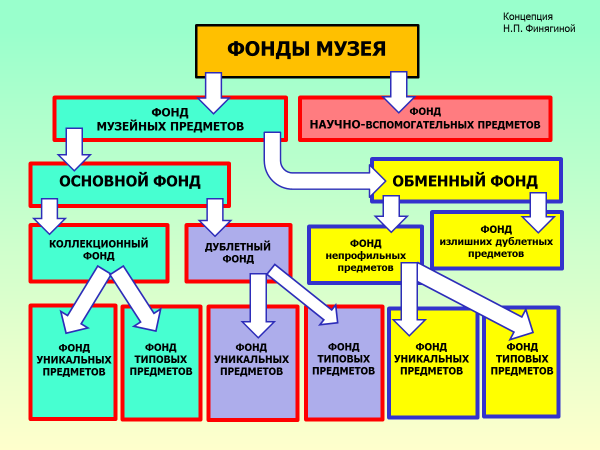 ЦЕЛИ:– пополнение музейных фондов школьных музеев (экспозиций школьных музеев) подлинными профильными экспонатами;-  создание (пополнение) в школьных музеях фонда дублетных подлинных материалов для организации передвижных выставок, исторических реконструкций, других музейных мероприятий;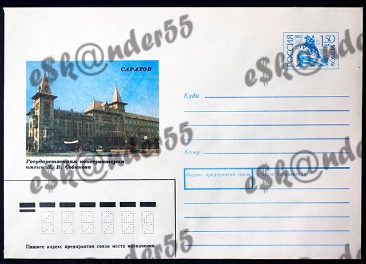 ЛОТ №1Почтовый конверт«Государственная консерватория имени Л.В. Собинова» СаратовМатериал – бумагаВремя выпуска – 1993 годЛегенда – нет; Состояние – идеальноеКоличество - ограничено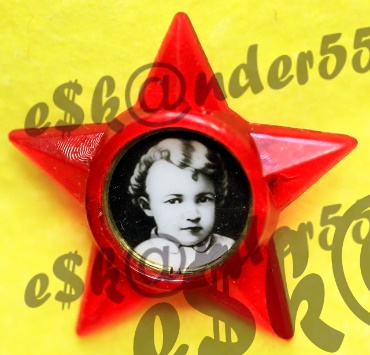 ЛОТ №2Знак«Октябрятская звёздочка»Материал – пластик-фотобумагаВремя выпуска –  Легенда - нетСостояние – идеальноеКоличество - ограничено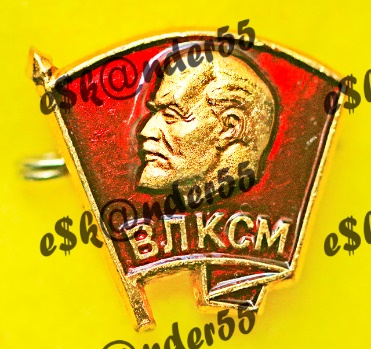 ЛОТ №3Знак«Комсомольский значок малый»Материал – металл-эмальВремя выпуска – Легенда – нет; Состояние – идеальноеКоличество - ограниченоИКМ «ХРАНИТЕЛЬ ВРЕМЕНИ» - ОБМЕННЫЙ ФОНД – ЛИСТ №2ИКМ «ХРАНИТЕЛЬ ВРЕМЕНИ» - ОБМЕННЫЙ ФОНД – ЛИСТ №2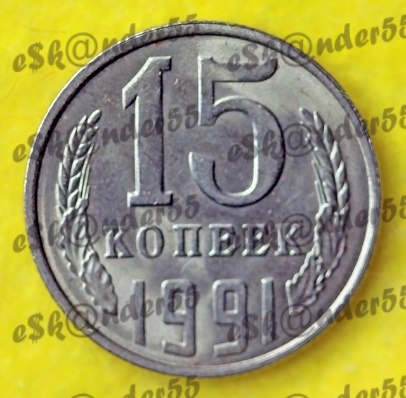 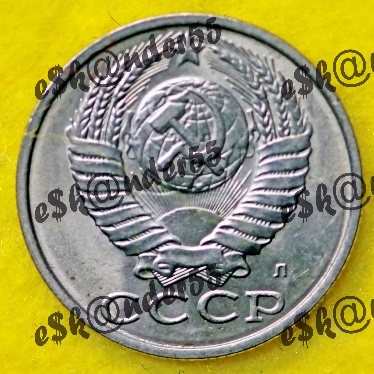 ЛОТ №4МОНЕТАНоминал – 15 копеекМатериал – светлый металлВремя выпуска – 1991 г Легенда - нетСостояние – хорошееКоличество - ограничено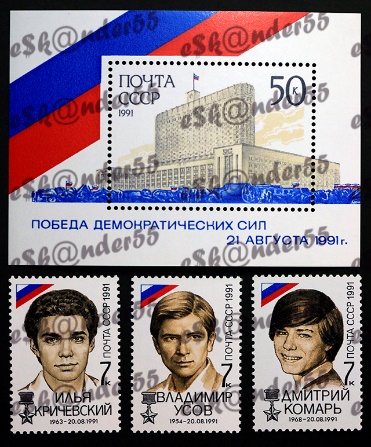 ЛОТ №5Почтовый блок + 3 почтовые марки«Победа демократических сил. 21 августа 1991 г.»Материал – бумагаВремя выпуска – 1991 г.Легенда - нетСостояние – идеальноеКоличество - ограничено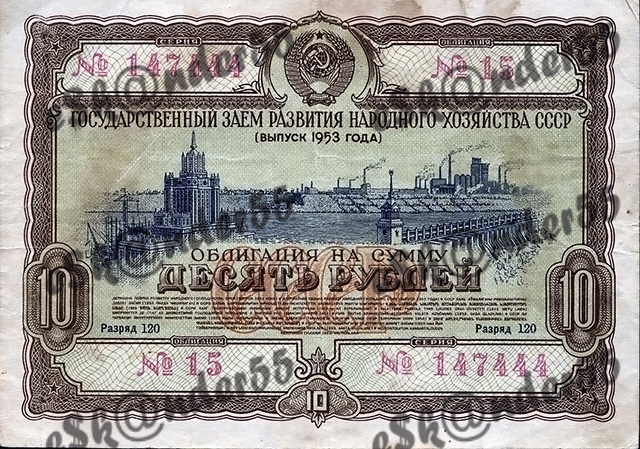 ЛОТ №6ЭКСПОНАТ – ОБЛИГАЦИЯ НА СУММУ ДЕСЯТЬ РУБЛЕЙ                       Государственного займа развития народного   хозяйства СССР (выпуск 1953 года)Материал – бумагаСостояние – хорошееЛегенда - нетЭлектронная копия – Исходный размер – 1530 х 1074 пикселейРасширение – 302 пиксели/дюйм